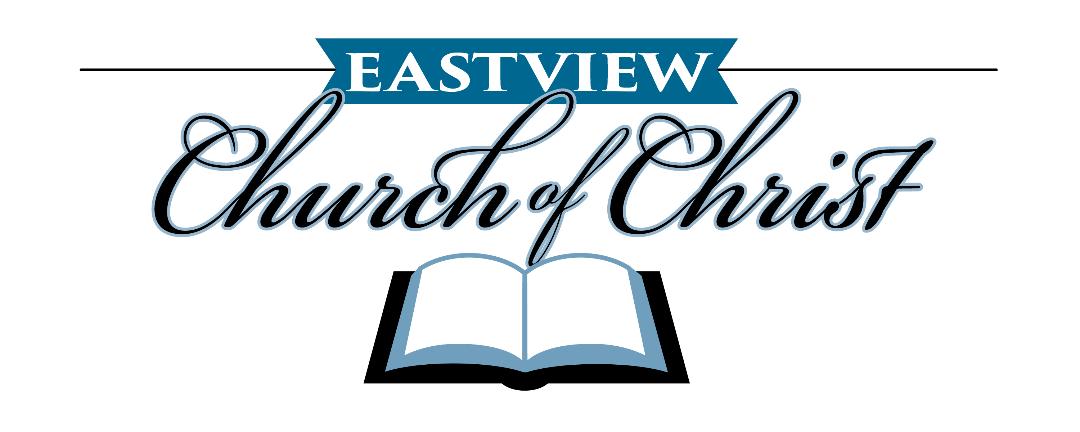      Sunday, April 12                     
Psalm 18:1-6 
Supplement #110: I Will Call Upon The Lord (ctrl+click to sing with a recording)
Hymn 651: Hide Me, Rock of Ages (ctrl+click to sing with a recording)
Hymn 117:  Guide Me, O Thou Great Jehovah (ctrl+click to sing with a recording)

Lord’s Supper Meditation: 
God is many things to us—a rock, refuge, strength, salvation, stronghold, fortress, and shield, just to name a few. Near the end of Moses’ life, he reassured the people that God “will not leave you nor forsake you” (Deuteronomy 31:6). God will not abandon us. Perhaps this is illustrated most profoundly in the resurrection of Jesus. Jesus was not abandoned in the tomb. Acts 2:27 and Acts 13:35 refer back to Psalm 16:10 in order to explain the resurrection. Psalm 16:10 states, “For You will not abandon my soul to Sheol; Nor will you allow Your Holy One to undergo decay.” Even in our sinful state, God did not abandon us. Instead, Christ came into the world to die for us. And for that, we are thankful.

Psalm 46 
Lesson: A Very Present Help In Trouble (ctrl+click to listen)
Hymn 463: Hold To God's Unchanging Hand